計算機概論 C語言Dev-C++ 簡介這是一套免費並且開放原始碼的 C++ 程式設計軟體，附上 GNU GCC 編譯器，體積小功能強大 。它包括多頁面視窗、工程編輯器，在工程編輯器中集合了編輯器、編譯器、連接程式和執行程式。 也提供高亮度語法顯示的，以減少編輯錯誤。Step.1 下載Dev C軟體 http://www.bloodshed.net/devcpp.html 	Step.2 完成安裝Step.3 開啟軟體Step.4 檔案開新檔案原始碼  進入編輯頁面Step.5 完成程式碼撰寫後，點選F9編譯執行範例Example-1 : Hello world (將Hello world這行字串顯示到螢幕上)#include<stdio.h>#include<stdlib.h> int main(void){     printf("Hello world!\n");      system("PAUSE");     return 0;     }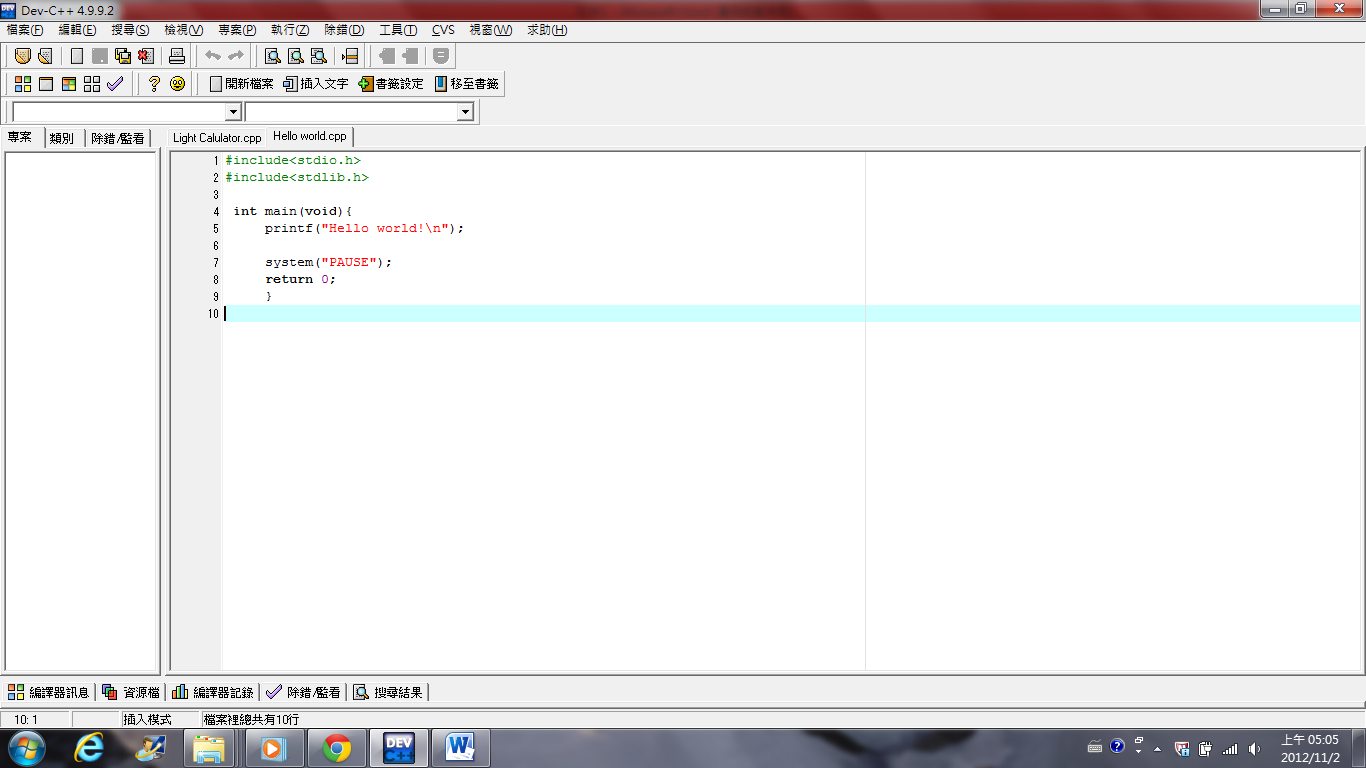 執行結果：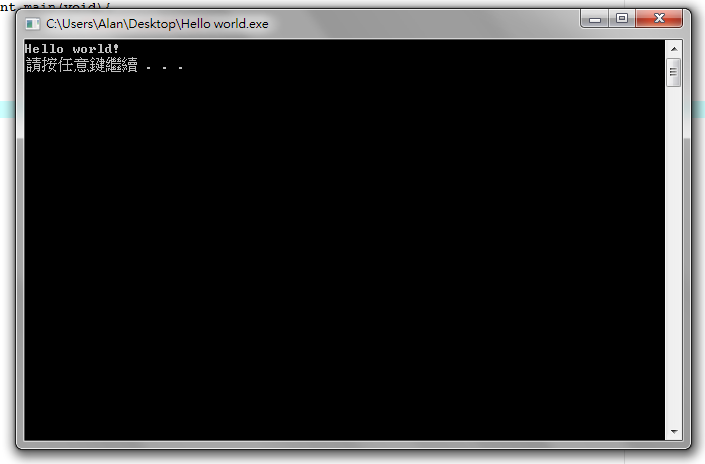 範例Example-2 : 計算機 (簡易計算機)#include<stdio.h>#include<stdlib.h>int main(void){    printf("It's a calculator with the function of four fundamental operations of arithmetic.\n\n");    float op1,op2,ans;  //make a define of two [op]operation and the answer variable.    char tor='a';     //make a define of a opera[tor].int r=1,c=0;         //[r]euse the calculator and always turn on.                  //[c]ondition: to confirm if the operator is the proper kind    while(r!=0){               printf("Type your first number : ");                  scanf("%f",&op1);       //get the first operation by "scanf".               fflush(stdin);  //flush the data in buffer to having the next "scanf"                while(c==0){                printf("\n Type your operator : ");                scanf("%c",&tor);                fflush(stdin);                               if(tor!='+'&&tor!='-'&&tor!='*'&&tor!='/')                                     {    //make sure the operator is true or not.       c=0;    //set condition into close than we should set the operator again.       printf("\n Please just type the operators such as \" + , - , * , / \" ");                               }          else      //the operator is fit set the condition onto "on"                               c=1;                           }                printf("\nType your last number : ");                scanf("%f",&op2);                fflush(stdin);     if(tor=='+')    //Read the char variable and find out the corresponding operator.                              ans=op1+op2;                              if(tor=='-')                              ans=op1-op2;                              if(tor=='*')                              ans=op1*op2;                              if(tor=='/')                              ans=op1/op2;     printf("\nThe answer = %f  \n\n\n\n",ans);      //Show off the result.                     c=0;                      //set the condition back.                }system("PAUSE");                                   return 0;}執行結果：Step.1輸入第一個運算數值Step.2輸入想使用的運算元(+ or - or * or / )Step.3輸入第二個運算數值得到結果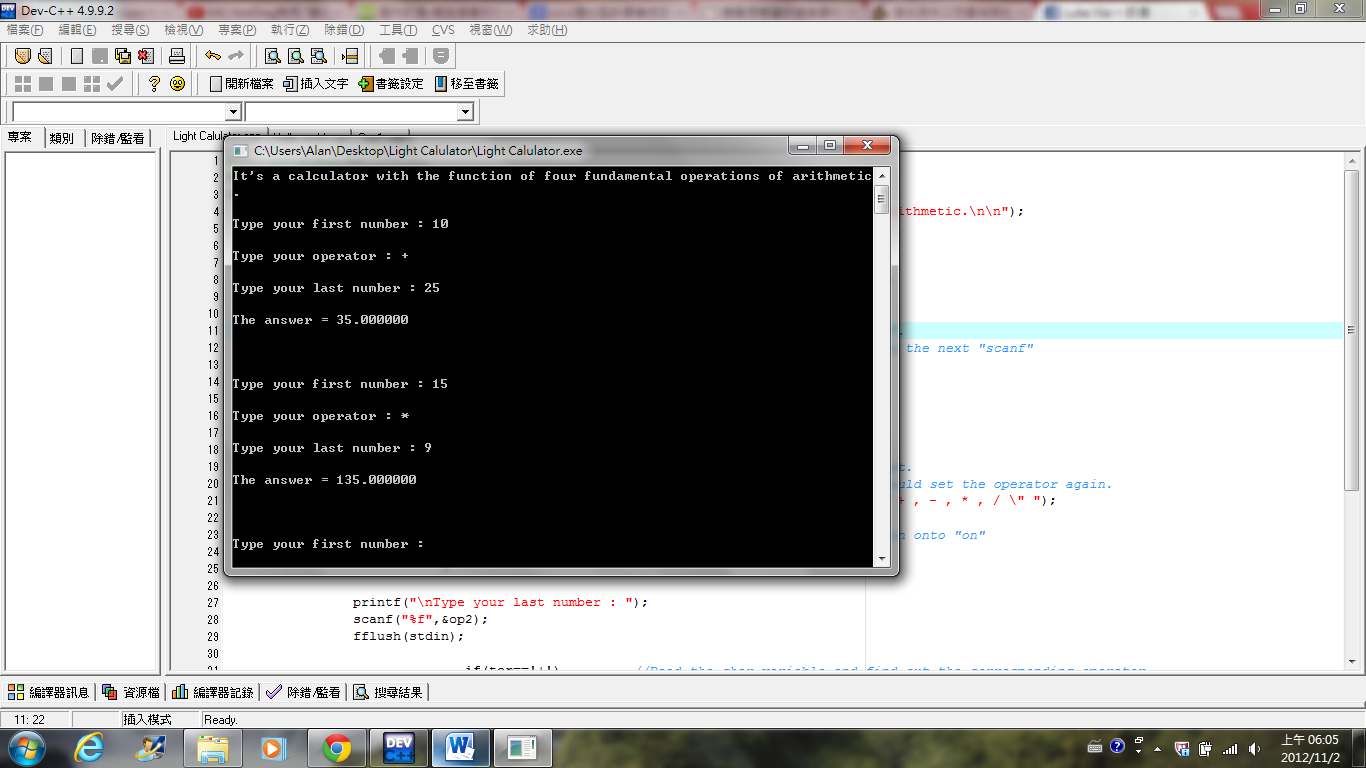 使用Ctrl+c離開執行檔